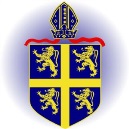 Within all curriculum areas we ensure that all children are able to access the curriculum including those with SEN and be appropriately challenged. Thank you for your continued support,Miss Dunning and Mrs Robinson @holytrinity_y6Curriculum AreaCoverageEnglishThis term we have started exploring Anthony Browne’s King Kong which is the story of a giant gorilla that is lured into captivity. He is brought to civilization and put on show, so the children will be writing a balanced argument debating the question of: ‘Should animals be kept in zoos?’ After, the children will write a setting description of New York which will later help them to write a Newspaper report describing the havoc that King Kong brings to the streets of New York.MathematicsThis term the children will develop their prior Year 4 and 5 learning of Geometry and will be classifying angles as acute, right and obtuse. They will also explore the use of degrees as well as reflex angles. After, the children will revisit a coordinate grid and recap the names of the two axes, x and y. The children will learn how to draw shape on a coordinate grid and be able to suggest possible coordinates for vertices of different shapes. Finally, after SATs the children will explore projects which provide an opportunity to revisit many of the skills and curriculum content covered both in Year 6 and also the rest of Key Stage 2. ScienceThis term the children will be focusing on the topic ‘Animals including Humans’, which the children will be exploring the main organs in the human body. Then, looking at how the blood travels around the circulatory system and what the different components are that make us blood.  After, the children will be analyzing the function of the heart and how it pumps the blood to the lungs to get oxygen and then how the oxygenated blood travels around to the rest of the body. We will then complete a fair test to decide what happens to our pulse rate when we perform different exercises. In addition, we will explore the effects of diet, drugs and lifestyle. Religious EducationAt Holy Trinity we will be following Understanding Christianity; in Year 6 we will be focusing on the question of: ‘What difference does the Resurrection make for Christians?’ Then we will explore the alternative faith and question of: ‘What does it mean for a Jewish person to follow God?’ComputingDuring this term we will explore the topic of ‘What is the World Wide Web?’ which will include the children developing their digital literacy skills by researching, searching for specific information and filtering results. History GeographyWe will be completing our Geography topic this term and exploring the question: ‘How are natural disasters caused and how do they affect our world?’ The children will be identifying the significance of the Tropics of Cancer and Capricorn; the Prime/Greenwich Meridian and time zones.  They will use six figure grid references, symbols and keys. Also, the children will explore the human and physical characteristics of Europe, North and South America and Russia. Finally, the children will describe the causes and effects of natural disasters on the world. Art and DesignIn Art and Design this term the children will be exploring Sculpture and 3D: Making memories, which the children will discuss the work of artists that appreciate different artistic styles and create a sculpture to express themselves in a literal of symbolic way.  For Design Technology the children will be using computer-aided design (CAD) in textiles.MusicMusic this term is being led by Apollo Arts and the children will be exploring Music Technology.P.E.Your child will be working with Mr Rodgers on a Monday afternoon exploring Cricket and Tri Golf. We will also have a P.E. session on a Wednesday afternoon developing the children’s Dance skills. Please ensure your child keeps their P.E. kits in school.FrenchThe children will be working with Mr Tinjod to develop their French giving opinions about clothes, saying and asking what clothes they would like. Also, they will explore asking and talking about the prices of clothes including numbers 60 to 80. Then in Summer Term 2 they will develop speaking about school subjects talking about their likes and dislikes at school. Moreover, they will learn how to ask and say the time and explore the timings of the school day. HomeworkYour child’s homework will be sent out on the Tuesday and needs to be completed and returned to school on the following Monday. Your child will need to complete:Three books on Reading Plus (ensuring all reading and vocabulary sections are completed as daily reading time will be provided in school).The worksheets in their yellow Spelling homework book.The Maths Shed worksheet in their red Mathematics homework book.Please ensure your child practices their spellings at home as they will have a spelling test on a Monday. If your child is unable to complete the homework then they will be expected to complete it at school.  